СТРОИМ ФИГУРКИ ИЗ СЧЕТНЫХ ПАЛОЧЕК И СПИЧЕКДля развития маленьких пальчиков, для координации движения и развития логики строим из счетных палочек различные геометрические фигуры, буквы и составляем картину по образцу.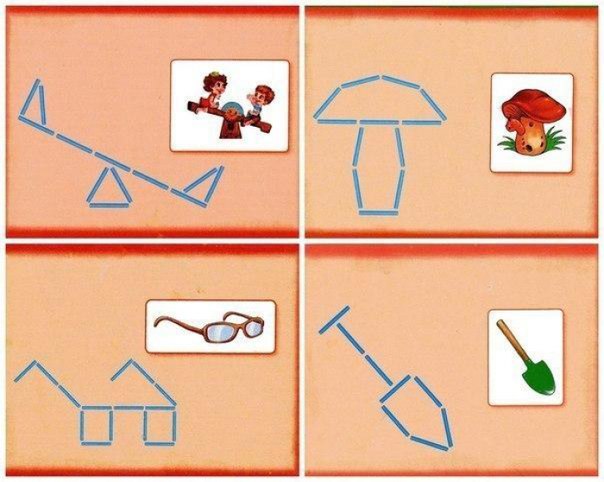 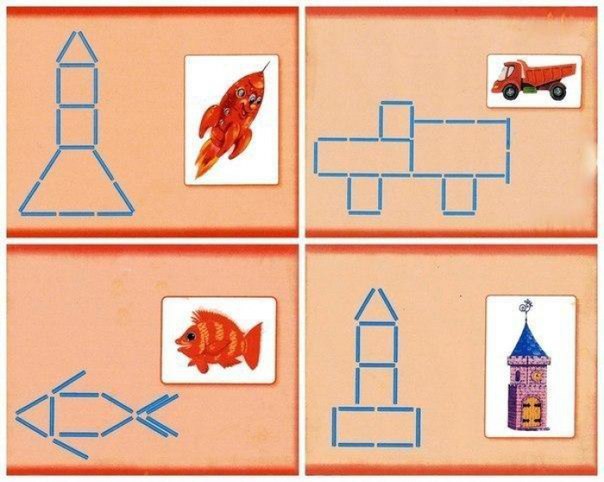 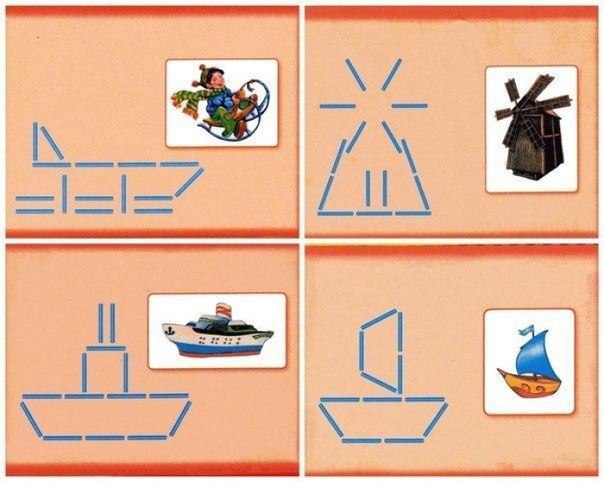 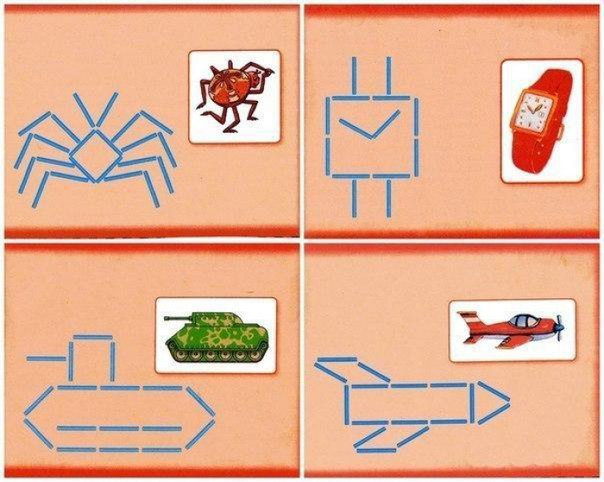 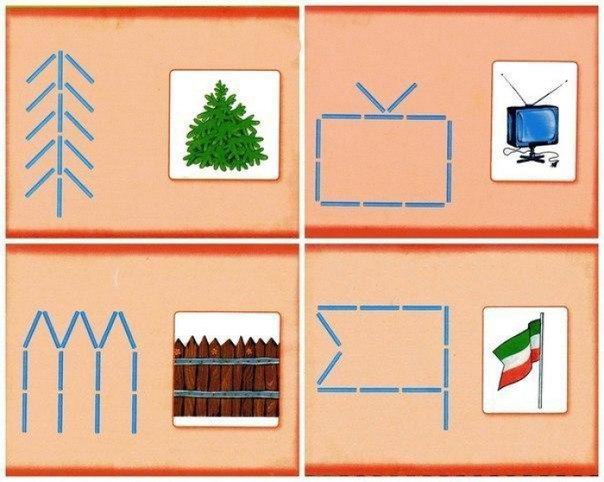 